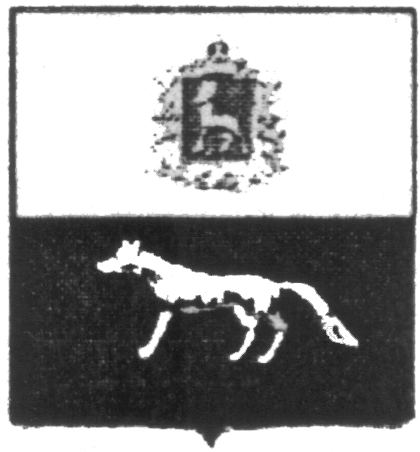 П О С Т А Н О В Л Е Н И Е  «11»  июля 2016 г.  № 39О внесении изменений в Приложение к постановлению администрации городского поселения Суходол муниципального района Сергиевский № 64 от 31.12.2015г. «Об утверждении муниципальной программы «Развитие физической культуры и спорта на территории городского поселения Суходол муниципального района Сергиевский» на 2016-2018гг.В соответствии с Федеральным законом от 06.10.2003 № 131-ФЗ «Об общих принципах организации местного самоуправления в Российской Федерации» и Уставом городского поселения Суходол, в целях уточнения объемов финансирования проводимых программных мероприятий, Администрация городского поселения Суходол муниципального района Сергиевский  ПОСТАНОВЛЯЕТ:        1.Внести изменения в Приложение к постановлению администрации городского поселения Суходол муниципального района Сергиевский № 64от 31.12.2015г. «Об утверждении муниципальной программы «Развитие физической культуры и спорта на территории городского поселения Суходол муниципального района Сергиевский» на 2016-2018гг. (Далее - Программа) следующего содержания:        1.1.В паспорте Программы позицию «Объем финансирования» изложить в следующей редакции:        1.2.В разделе 5 Программы позицию «Перечень программных мероприятий» изложить в следующей редакции:          1.3. В разделе 6 «Финансовое обеспечение Программы» слова «4098,29103  тыс.рублей» заменить словами «4048,29103 тыс.рублей», в том числе: слова «2016 год- 4098,29103 тыс. рублей» заменить словами «4048,29103 тыс. рублей».          2.Опубликовать настоящее Постановление в газете «Сергиевский вестник».          3. Настоящее Постановление вступает в силу со дня его официального опубликования.Глава городского поселения Суходол муниципального района Сергиевский                                  Малышев А.Н.Объемы финансированияОбъем финансирования2016г.2017г.2018г.всегоОбъемы финансированияМестный бюджет района, тыс.р.4 048,291030,000,004 048,29103Объемы финансированияВсего по годам, тыс.р.4 048,291030,000,004 048,29103№ п/пНаименование мероприятияПланируемый объем финансирования, тыс.рублейПланируемый объем финансирования, тыс.рублейПланируемый объем финансирования, тыс.рублейИсполнитель мероприятия№ п/пНаименование мероприятия2016201720181Организация и проведение спортивных и спортивно-массовых мероприятий и участие в них4 048,291030,000,00 Администрация городского поселения СуходолВсего:4 048,291030,000,00